 «Математический КВН».  Подготовительная группа.Программное содержание:  Закрепить умение ориентироваться на листе бумаги;Закрепить знания последующих и предыдущих чисел;Упражнять в порядковом счете до 10;Упражнять в составлении числа 10 из двух меньших чисел;Закрепить знание дней недели и их последовательность;Развивать логическое мышление, сообразительность, внимание.Воспитывать умение работать в команде, договариваться, действовать по правилам;Формировать познавательный интерес, умения преодолевать трудности при решении задач.Правила игры: Группу детей поделить на две команды, задания предлагать им одни и те же, правильность выполнения оценивает жюри. Выполнять задания надо самостоятельно и быстро по сигналу ведущего – «начали». Каждая команда за правильный ответ получает очко – свой символ.
Ход игры:
Ведущий: Сегодня, ребят, к нам в гости пришло много гостей - 5 гномов. Они хотят с вами сыграть в веселый КВН.
Ведущий: Все вы знаете, что КВН – это игра веселых и находчивых. Сегодня мы с вами поиграем в нее и посмотрим, чья команда выигрывает, т.е. правильно и быстро будет выполнять задания. За правильный ответ команда будет получать домик для гнома. 

Первая команда – «Треугольник»
Вторая команда – «Квадрат»
После обоюдного приветствия участники последовательно выполняют задания.
Задание N1 – порядковый счет.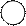 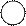 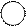 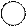 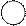 а) Ребята, на доске выложены круги. И перед вами лежат полоски с нарисованными кругами. Сейчас мы посчитаем их. (1 ребенок считает от одной команды и от другой).
Внимание! Задание: закрасить черным карандашом 1-ый и 10-ый, красным – 5-ый, 7-ый. Жюри проверяет правильность выполнения задания.Задания N2 – установление связей и отношений между числами натурального ряда.
Игра «Угадай числа»
а) Какое число стоит перед 7,5,8,9.
Какое число стоит после 2,4,6,7.
б) Угадайте, какое число больше 5 и меньше 7;
Угадайте, какое число больше 7 и меньше 9.
г) Игра, «Какой цифры не хватает?»Жюри проверяет правильность выполнения задания.Задание N3. - Здесь нас ждут хитрые задачки.На яблоне висели 5 яблок и 3 груши. Сколько всего плодов висело на яблоне? ( Висело 5 яблок )Два мальчика играли в шашки 3 часа. Сколько времени играл каждый? ( 3 часа )Росли две вербы, на каждой вербе – по две ветки. На каждой ветке 2 груши. Сколько всего груш? ( Ни одной )У стула 4 ножки. Сколько ножек у 2-х стульев?  ( 8 )5.   Сколько рогов у 3-х коров?  ( 6 )6.   Сколько концов у одной палки?  ( 2 )Жюри проверяет правильность выполнения задания.Физкультминутка 
Раз - подняться, подтянутьсяДва - согнуться, разогнутьсяТри - в ладоши три хлопка, головою три кивка.На четыре - ноги шире.Пять - руками помахатьШесть - за стол тихонько сесть.Задание N4. Решение задачи.
А сейчас, ребята, вы получите на карточку с задачей, но на карточке не хватает цифр. Вам задание подумать и поставить нужную цифру.Жюри проверяет правильность выполнения заданияЗадание 5 «Танграм»Из геометрических фигур необходимо выложить схему лебедя.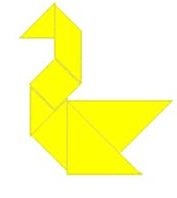 Жюри проверяет правильность выполнения заданияЗадание N6 Будьте  внимательныпервый дом был красным, с квадратным окном и стоял он справа от большого зеленого дерева.второй дом был синий и с треугольным окном. И стоял он слева  от большого зеленого дерева.Третий дом был зеленый, с круглым окном и стоял  он на вершине горы.Четвертый дом -  фиолетовый,  с прямоугольным окном, стоял внизу горыПятый дом– был оранжевый, с овальным. И стоял он перед  большим деревом.( дети ставят каждый домик по очереди на нужное место)Жюри проверяет правильность выполнения задания Подведение итогов1235679101+1=5-=3+3=108-=6